Chair, Working Group on Service and Application (WG SA)QUESTIONNAIRE onMETAVERSE USE CASES IN ASIA-PACIFIC REGIONSection 1: Elementary PartIntroduction:Virtual world, cyber space and metaverse have been becoming popular words in the world. Some use cases are targeted to local government for growing their economics, because metaverse can reconstruct virtual cities in cyber space, where users, especially visitors who live in other areas or countries, can perform ordinary trades using digital currency. This meant that anywhere including rural areas in development countries might growth their economy by constructing virtual world in metaverse which reflects real world.The metaverse, however, needs to solve several issues such as security and regulations. In addition, there are tons of metaverse platforms now a days, and they should have pros and cons for types of use cases. In the APT region, there already launched or planned metaverse use cases. It needs to clarify the best practices based on analyzing metaverse use cases in APT region, so initiating APT report of metaverse use cases in the future must be helpful for all APT member countries. In addition, issues which would be clarified from use case analysis could be considered in the ITU-T Focus Group on metaverse (FG-MV (*)).(*) https://www.itu.int/en/ITU-T/focusgroups/mv/Pages/default.aspxObjective of the Questionnaire:The objective of this questionnaire is to gather information on the metaverse use cases in APT member countries. The information will be included into the new APT report on metaverse use cases in the future, which aims to be one of the guidelines for implementing metaverse applications in APT countries.Responsible Group:Expert Group on Multimedia and Applications (EG MA)Rapporteur of the Questionnaire:Meeting at which the Questionnaire was approved:ASTAP - 35. Target Responder:The APT members, including affiliate members, that are responsible for developing/enforcing/implementing metaverse use cases.Deadline for Responses:31 December 2023.Section 2: Questionnaire PartThe following questionnaire intends to gather information about metaverse use cases of APT members. The kind input from your organization will facilitate to find the best way to address the needs of your organization through the platform of APT.Question 0: Contact information of respondentQuestion 1: For APT member state, does your countries have any use cases of metaverse application? 
For APT affiliate members, does your organization have any use cases of metaverse application?  Yes  NoIf yes, please move to Question 2If no, please skip Question 2 and move to Question 3Question 2: What were the metaverse use case implemented in your country or organization?   	Please describe the following tables, if more than one.Use case 1Use case 2Use case 3(If you have more than 3 use cases, please copy and paste above tables)Question 3: For APT member states, what do you want to use metaverse in your country?
For APT affiliate members, what do you want to use metaverse in your organization?In your country or organization, please fill in your metaverse projects if you have plans or you want to use metaverse. Question 4: What do you expect issues for standardization?Please feel free to explain what are the issues if you use metaverse in your country or organization, and/or what do you expect issues to be solved by standardization. On behalf of ASTAP chair, thank you for your collaboration on ASTAP work.____________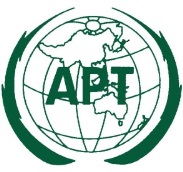 ASIA-PACIFIC TELECOMMUNITYDocument No:The 35th APT Standardization Program Forum(ASTAP-35)ASTAP-35/OUT-1717-20 April 2023, Bangkok, Thailand20 April 2023Hideki YAMAMOTOOKI, Japanyamamoto436[at]oki.com      Hideo IMANAKANICT, Japanh.imanaka[at]nict.go.jpNameCountryOrganizationDepartment/DivisionTelephoneE-mailName of use caseOrganizerTarget usersPurpose of the use caseDescriptionStarting dateDDMMYYMetaverse PlatformUsageName of use caseOrganizerTarget usersPurpose of the use caseDescriptionStarting dateDDMMYYMetaverse PlatformUsageName of use caseOrganizerTarget usersPurpose of the use caseDescriptionStarting dateDDMMYYMetaverse PlatformUsageTitleDescription